Use the vocabulary up, down, left, right to complete the stem sentences. 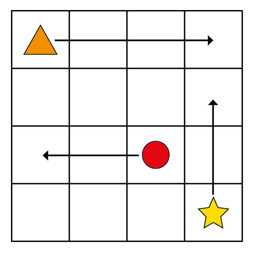 The star is moving ____ squares _____The circle is moving _____ squares ____The triangle is moving ____ squares ____ When it is obvious which way a person/object is facing we can use the vocabulary ‘forwards’ and ‘backwards’ to describe their movement. Use the vocabulary forwards, backwards to complete the stem sentences. 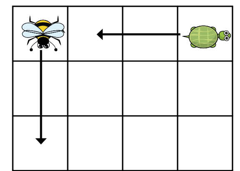 The bee is moving ___ squares _____The tortoise is moving _____ squares ______Using the vocabulary forwards, backwards, left, right direct someone in your family around the house or garden. They have to listen carefully to your directions. Take it in turns so that you have a go at following the directions too! 